THIS & THATThis and that gebruik je voor enkelvoud. En je gebruikt het om terug te verwijzen naar een zelfstandig naamwoord. In het Nederlands gebruiken we dan vaak die of dat.- I really like this book; it's so interesting!	- Ik vind dit boek echt leuk, het is zo interessant!- Can you pass me that pen, please?		- Kun jij mij die pen aangeven, a.u.b.?this				that dichtbij		    verafOefening 1 Enkelvoud this & thatLook at _______________ beautiful sunset; it's breathtaking!Do you see _______________ bird over there? It's so colourful.I can't believe _______________  movie is so good!Can you please pass me _______________ newspaper on the table?Do you remember _______________ restaurant where we had dinner last night?I bought _______________ shirt because the colour caught my eye.I saw _______________ interesting documentary about wildlife conservation.Could you grab _______________ bag for me from the top shelf?I'm thinking of redecorating; what do you think about _______________ colour for the walls?Look at _______________ incredible artwork on the museum wall.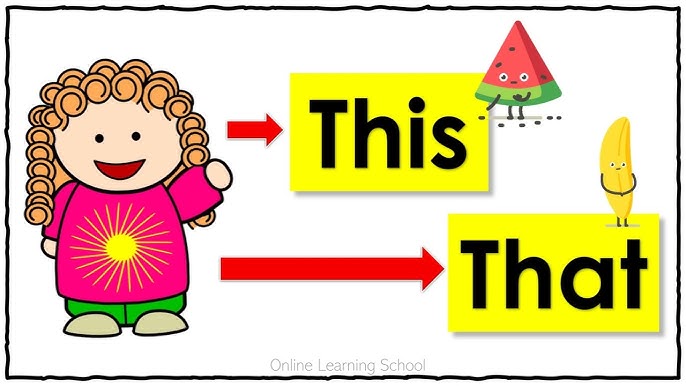 THESE & THOSEThese and those gebruik je voor meervoud. En je gebruikt het om terug te verwijzen naar een zelfstandig naamwoord. In het Nederlands gebruiken we dan vaak die of deze.- I bought some new shoes, and I love how comfortable these are.- Ik kocht een paar nieuwe schoen en ik hou ervan hoe comfortabel ze zijn.- Have you seen those cute puppies in the pet store window?- Heb jij die schattige puppy’s gezien in de etalage van de dierenwinkel? Oefening 2 Meervoud these & thoseCould you pass me _______________ magazines? I want to read them.Look at the size of _______________ mountains in the distance._______________ flowers in the garden are so vibrant and colorful. These _______________ are delicious; I'll have another one. I can't find my keys; have you seen _______________ anywhere?_______________ cookies are homemade; I hope you enjoy them.Could you hand me _______________ tools from the toolbox, please? _______________ old photographs bring back so many memories._______________ cookies are a family recipe; everyone loves them.Wow, look at _______________ beautiful flowers in the garden!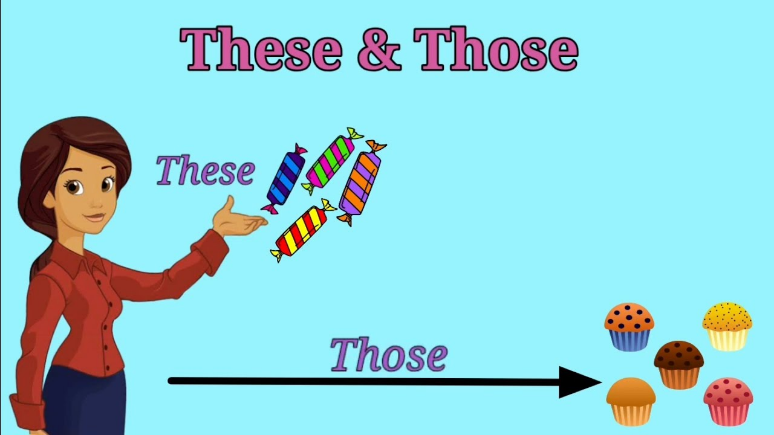 Oefening 3 this, that, these and those door elkaarI love _______________ song playing on the radio right now.4. I need to return _______________ library books today.5. Wow, I didn't know _______________ place existed; it's amazing!I just finished reading _______________  book, and I highly recommend it.20. Let's go explore _______________ charming little town over the weekend.I can't believe I forgot to bring _______________ important documents to the meeting.Check out _______________ new gadget I just bought; it's so cool!Do you see _______________ building across the street? It has a unique design.I found _______________ interesting article in the newspaper about space exploration.I really like _______________ car parked in front of our house; it looks so sleek.Can you hand me _______________ tools? I need to fix a loose screw.9. I can't believe I ate _______________ entire pizza by myself; it was too delicious to stop.Have you met _______________ friendly dog that lives next door?_______________ paintings on the wall were created by a local artist.I'm thinking of buying _______________ jacket; it would be perfect for winter.Let's explore _______________ part of the city; I heard there are great shops here.I always get nostalgic when I listen to _______________ old songs from my childhood.Pass me _______________ remote control; I want to change the channel.I didn't expect _______________ weather today; it was supposed to be sunny.Do you remember _______________ interesting conversation we had last week?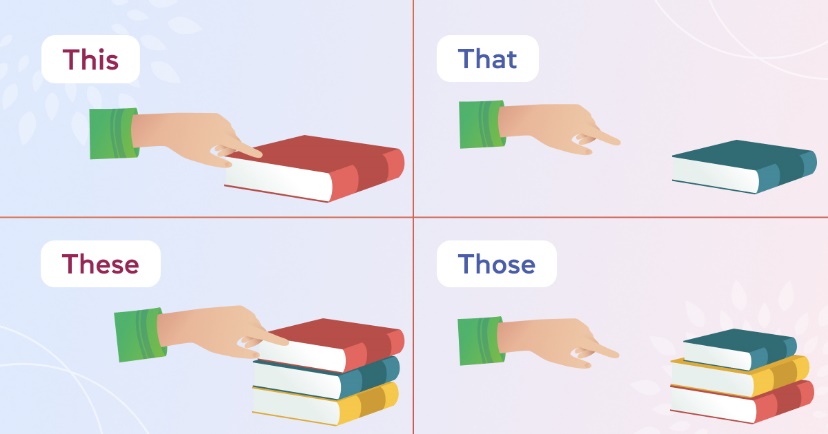 